Evonik Industries AGRellinghauser Straße 1-1145128 EssenTelefon +49 201 177-01Telefax +49 201 177-3475www.evonik.deAufsichtsrat
Bernd Tönjes, Vorsitzender
Vorstand
Christian Kullmann, Vorsitzender
Dr. Harald Schwager, Stellv. Vorsitzender
Thomas Wessel, Ute Wolf
Sitz der Gesellschaft ist EssenRegistergericht Amtsgericht EssenHandelsregister B 19474Bewerbungsstart für eine Ausbildung bei Evonik Bewerbungen können ab 1. Juni eingereicht werdenViele verschiedene Ausbildungsberufe stehen zur AuswahlOrientierungspraktika in den Sommerferien und digitale Ausbildungsmesse Essen. Auf die freien Plätze, fertig, los: Alle an einer Ausbildung Interessierten können sich ab dem 1. Juni 2021 für ihren Wunschberuf bei Evonik bewerben. Ausbildungsbeginn für die verschiedensten naturwissenschaftlichen, technischen und kaufmännischen Berufe ist der 1. September 2022. Evonik bildet deutschlandweit in 20 anerkannten Berufen und sechs kooperativen Studiengängen aus.  Am Standort Essen Goldschmidtstraße werden für den Ausbildungsstart im nächsten Jahr Nachwuchskräfte in folgenden Berufen gesucht: Chemikanten, Chemielaboranten, Elektroniker für Automatisierungstechnik, Industriemechaniker, Fachkräfte für Lagerlogistik, Kaufleute für Spedition und Logistikdienstleistung, Industriekaufleute und Kaufleute für Büromanagement (m/w/d). Wie gut Evonik ausbildet, belegt auch eine Studie von Focus Money, in der Evonik zum dritten Mal in Folge mit dem ersten Platz in der Kategorie „Deutschlands beste Ausbildungsbetriebe 2021“ ausgezeichnet wurde.Am 9. Juni findet von 15 bis 17 Uhr die nächste deutschlandweite digitale Ausbildungsmesse statt. In zwei Live-Events zum Thema „Berufsorientierung“ und „Tipps für deine Bewerbung“ geben Experten aus der Ausbildung wichtige Hinweise. Im Live-Chat mit Ausbildern und Auszubildenden werden alle Fragen rund um die Berufsausbildung beantwortet. Anmeldungen sind schon jetzt möglich (www.ausbildung.evonik.de).Orientierungspraktika am Standort Essen Goldschmidtstraße in den Sommerferien: 5. bis 9. Juli 2021Wer seinen Traumberuf noch nicht fest im Blick hat, kann sich für ein einwöchiges Schüler-Orientierungspraktikum am Standort Essen Goldschmidtstraße anmelden. Schülerinnen und Schüler der 9. Klasse haben in den Sommerferien die Möglichkeit, mehr über die Ausbildungsberufe Chemikant, Chemielaborant, Elektroniker für Automatisierungstechnik und Industriemechaniker (m/w/d) zu erfahren und die Arbeit in der Praxis näher kennenzulernen (Weitere Informationen und Anmeldung für die Orientierungspraktika: E-Mail an monika.vonderburg@evonik.com).     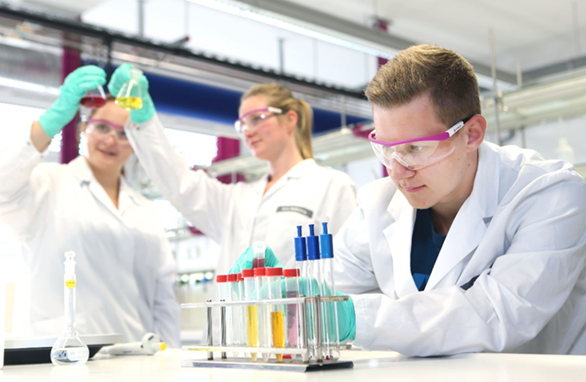 Bald geht’s los: Evonik sucht wieder engagierten Unternehmensnachwuchs. Bewerbt euch ab 1. Juni auf eine Ausbildungsstelle bei Evonik! Foto: Evonik IndustriesInformationen zum Konzern Evonik ist ein weltweit führendes Unternehmen der Spezialchemie. Der Konzern ist in über 100 Ländern aktiv und erwirtschaftete 2020 einen Umsatz von 12,2 Mrd. € und einen Gewinn (bereinigtes EBITDA) von 1,91 Mrd. €. Dabei geht Evonik weit über die Chemie hinaus, um innovative, wertbringende und nachhaltige Lösungen für Kunden zu schaffen. Rund 33.000 Mitarbeiter verbindet dabei ein gemeinsamer Antrieb: Wir wollen das Leben besser machen, Tag für Tag. Rechtlicher HinweisSoweit wir in dieser Pressemitteilung Prognosen oder Erwartungen äußern oder unsere Aussagen die Zukunft betreffen, können diese Prognosen oder Erwartungen der Aussagen mit bekannten oder unbekannten Risiken und Ungewissheit verbunden sein. Die tatsächlichen Ergebnisse oder Entwicklungen können je nach Veränderung der Rahmenbedingungen abweichen. Weder Evonik Industries AG noch mit ihr verbundene Unternehmen übernehmen eine Verpflichtung, in dieser Mitteilung enthaltene Prognosen, Erwartungen oder Aussagen zu aktualisieren.27. Mai 2021
Dr. Hans KreulStandortkommunikation Essen GoldschmidtstraßeTelefon +49 201 173-2415hans.kreul@evonik.com